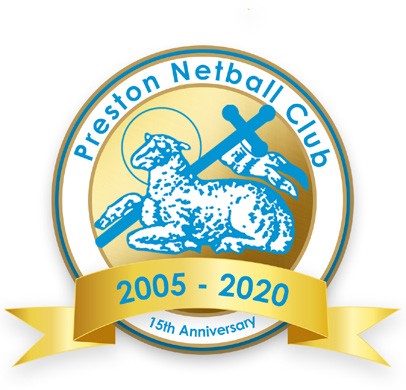 Code of Conduct for Parents, Carers & SupportersPreston Netball Club recognises that without the goodwill and support of parents/carers, young people would not be able to take part in sport. The club makes every endeavour to promote netball in a positive way and parents/carers are therefore requested to adopt the following code.Remember that all club coaches and officials operate on a voluntary basis and any help you can provide will be gratefully received (e.g. match team managers).Parents and spectators should ensure that;The child has written consent to attend the activity including emergency contact details, medical conditions, disability information, and special dietary or care needs and allergies.Ensure players are on time for training, matches and events, not least because all players must sufficiently warm-up with their team-mates before any drills or matches.Inform the coach of any factors that may impact on the child’s participation.Read the player code of conduct and discuss with the child.Encourage the player to learn the rules and stay within them.Discourage arguing with officials.Accept officials’ judgements.Help to judge good performance not just results.Recognise good sportsmanship and applaud the performance of others.Always ensure your child is dressed appropriately, has the correct kit and plenty of fluids.Never punish or belittle a child for poor performance or making mistakes.Always collect your child promptly at the end of each session and inform the coach if you have arranged for someone else to collect your child.Support your child’s involvement and help them to enjoy their sport.Be encouraged to notify coaches of any medical or personal problems, so that the coaches can act with the right balance of care and sensitivity.Name		 Signature 		Date	 	